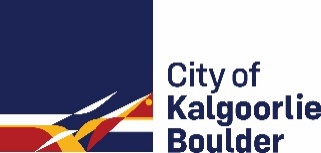 Tenders Register 2023-24Public Notice: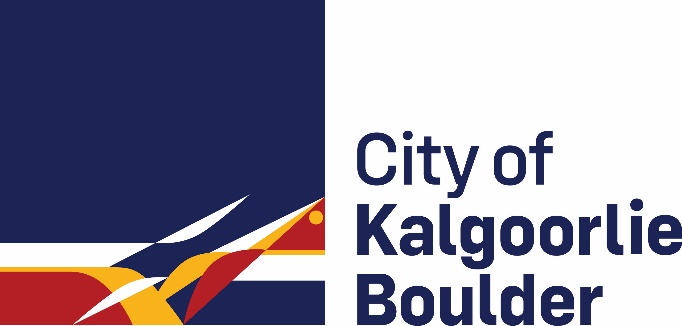 Invitation to Tender No T018 – 23/24South Boulder WWTP Inlet Works Structure.Tenders are invited for T018 23/24-South Boulder WWTP Inlet Works Structure Tender documentation may be downloaded from the City’s e-procurement portal at www.tenderlink.com/ckb from 12:00 pm WST on 6th April 2024.Tenders must be received no later than 2:00PM WST on 6th May 2024.Tenders may be submitted via the City’s e-procurement portal, Tenderlink. Tenders may also be lodged at the City’s Tender Box located in the reception area at the City of Kalgoorlie-Boulder Administration Offices, 577 Hannan Street, Kalgoorlie or sent by post to The Tender Box, City of Kalgoorlie-Boulder, P O Box 2042, Boulder WA 6432.   Tenders submitted via the City’s Tender Box should be placed in a sealed envelope and marked with the RFT title and number.  Tenders sent by fax or electronic mail will not be accepted.The canvassing of Elected Members or City Officers will result in disqualification.All tender enquiries should be directed to the Tendering Officer via the City’s e-procurement portal online forum.  For assistance to upload your tender to the City’s e-procurement portal, please contact TenderLink Customer Support on 1800 233 533.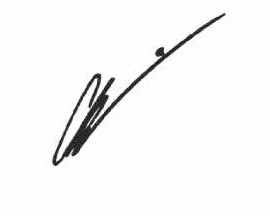 Andrew BrienChief Executive OfficerTender No.RFT018 – 23-24 RFT018 – 23-24 Tender TitleSouth Boulder WWTP Inlet Works StructureSouth Boulder WWTP Inlet Works StructureBrief description of goods or services required:South Boulder Wastewater Treatment Plant Inlet Works Structure.South Boulder Wastewater Treatment Plant Inlet Works Structure.South Boulder Wastewater Treatment Plant Inlet Works Structure.South Boulder Wastewater Treatment Plant Inlet Works Structure.South Boulder Wastewater Treatment Plant Inlet Works Structure.Particulars of the decision to invite tenders:Council approved budget allocationCouncil approved budget allocationCouncil approved budget allocationCouncil approved budget allocationCouncil approved budget allocationAdvertisement Details:Advertising Date(s): Saturday 6th April 2024.Advertising Date(s): Saturday 6th April 2024.Newspaper(s):The West Australian Kalgoorlie MinerNewspaper(s):The West Australian Kalgoorlie MinerNewspaper(s):The West Australian Kalgoorlie MinerClosing Date and Time:6/05/2024 – 2pm AWST6/05/2024 – 2pm AWST6/05/2024 – 2pm AWST6/05/2024 – 2pm AWST6/05/2024 – 2pm AWSTOpening Date and Time:6/04/2024 – 12pm AWST6/04/2024 – 12pm AWST6/04/2024 – 12pm AWST6/04/2024 – 12pm AWST6/04/2024 – 12pm AWSTOpened in the presence of:NAMES: NAMES: NAMES: NAMES: NAMES: Tenderers:Tenderers:Tenderers:Tenderers:Tenderers:Tenderers:TENDER AWARDED TO:TENDER AWARDED TO:DATE OF COUNCIL MEETING:DATE OF COUNCIL MEETING:DATE OF COUNCIL MEETING:COUNCIL MINUTE: